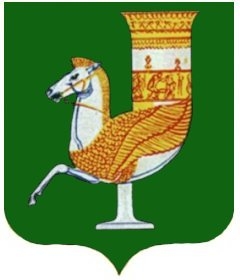 П  О  С  Т  А  Н  О  В  Л  Е  Н  И  Е   АДМИНИСТРАЦИИ   МУНИЦИПАЛЬНОГО  ОБРАЗОВАНИЯ «КРАСНОГВАРДЕЙСКИЙ  РАЙОН»От 01.04.2022г. № 288с. КрасногвардейскоеО внесении изменений в приложение к постановлению администрации МО «Красногвардейский район» № 128 от 01.04.2016 г. «Об  утверждении  административного  регламента Управления культуры и кино администрации МО «Красногвардейский район» по предоставлению  муниципальной услуги «Библиотечное, библиографическое и информационное обслуживание пользователей библиотеки»В целях приведения в соответствие с действующим законодательством нормативных правовых актов администрации района и повышения качества предоставления муниципальной услуги, повышения эффективности деятельности органов местного самоуправления, создания комфортных условий для участников отношений, возникающих при предоставлении муниципальной услуги, руководствуясь постановлением администрации МО «Красногвардейский район» № 583 от 10.10.2011 г. «О разработке и утверждении административных регламентов исполнения муниципальных функций и административных регламентов предоставления муниципальных услуг», постановлением  администрации МО «Красногвардейский район» № 223 от 14.03.2022 г.  «О внесении изменений и дополнений в Устав муниципального казенного учреждения культуры «Межпоселенческая централизованная библиотечная система Красногвардейского района, утвержденного постановлением администрации МО «Красногвардейский район» от 31.10.2011 г. № 626» и Уставом МО «Красногвардейский район»ПОСТАНОВЛЯЮ:1. Внести изменения в приложение  к постановлению администрации МО «Красногвардейский район» № 128 от 01.04.2016 г. «Об  утверждении  административного  регламента Управления культуры и кино администрации МО «Красногвардейский район» по предоставлению  муниципальной услуги «Библиотечное, библиографическое и информационное обслуживание пользователей библиотеки» в раздел 2., пункта 2.1.,  2 абзац изложив его в новой редакции: «МКУК  МЦБС состоит из Центральной библиотеки, Детской библиотеки, Адамийской сельской библиотеки-филиала № 1, Белосельской сельской библиотеки-филиала № 2, Бжедугхабльской сельской библиотеки-филиала № 3, Большесидоровской сельской библиотеки-филиала № 4, Джамбечийской сельской библиотеки-филиала № 5, Еленовской сельской библиотеки-филиала № 6, Новосевастопольской сельской библиотеки-филиала № 9, Преображенской сельской библиотеки-филиала № 10, Садовской сельской библиотеки-филиала № 11, Саратовской  сельской библиотеки-филиала № 12, Уляпской сельской библиотеки-филиала № 13, Хатукайской сельской модельной библиотеки-филиала № 16 имени А.М. Гадагатля, Штурбинской сельской библиотеки-филиала № 17, Верхненазаровской сельской библиотеки-филиала № 18 (далее – библиотеки)».2. Опубликовать настоящее постановление в газете Красногвардейского района «Дружба» и разместить на официальном сайте органов местного самоуправления МО «Красногвардейский район» в сети «Интернет».3. Контроль за исполнением данного постановления возложить на первого заместителя главы администрации МО «Красногвардейский район».4. Настоящее постановление вступает в силу с момента его опубликования.Глава МО «Красногвардейский район»					     Т.И. Губжоков        